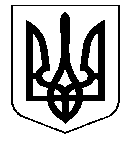                        ПРОЕКТ                           УКРАЇНАНОСІВСЬКА  МІСЬКА  РАДАНОСІВСЬКОГО  РАЙОНУ ЧЕРНІГІВСЬКОЇ  ОБЛАСТІВИКОНАВЧИЙ  КОМІТЕТР І Ш Е Н Н Я  29 грудня 2018 року	м. Носівка	№ ____  Про передачу об'єкту електропостачання вулиць-новобудов житлового масиву Голубенької в м. Носівка на баланс та обслуговування ПАТ «Чернігівобленерго»	У зв'язку з завершенням будівництва та реєстрацією  Управлінням державного архітектурно-будівельного контролю в Чернігівській області Декларації про готовність до експлуатації об'єкту електропостачання вулиць-новобудов житлового масиву Голубенької в м. Носівка, керуючись пунктом 5 статті 60 Закону України «Про місцеве самоврядування в Україні», виконавчий комітет міської ради вирішив:1. Передати на баланс  та обслуговування ПАТ «Чернігівобленерго» закінчений будівництвом об'єкт електропостачання вулиць-новобудов житлового масиву Голубенької в м. Носівка балансовою вартість 1436,97689 тис. грн. 2. Контроль за виконанням рішення покласти на заступника міського голови з питань житлово – комунального господарства Сичова О.В.Міський голова                                                                    В.М. ІгнатченкоПОДАННЯ:Начальник відділу містобудування та архітектури                                                                        О.П. Кононенко ПОГОДЖЕННЯ:Перший заступник міського голови                                    О.В. ЯловськийЗаступник міського голови з питань ЖКГ                           О.В. СичовКеруюча справами виконавчого комітету                            І.І. ВласенкоНачальник відділу правового забезпечення та кадрової роботи                                           С.С. ЯмаНачальник загального відділу                                                Н.В. Рубель